Sample Course Outline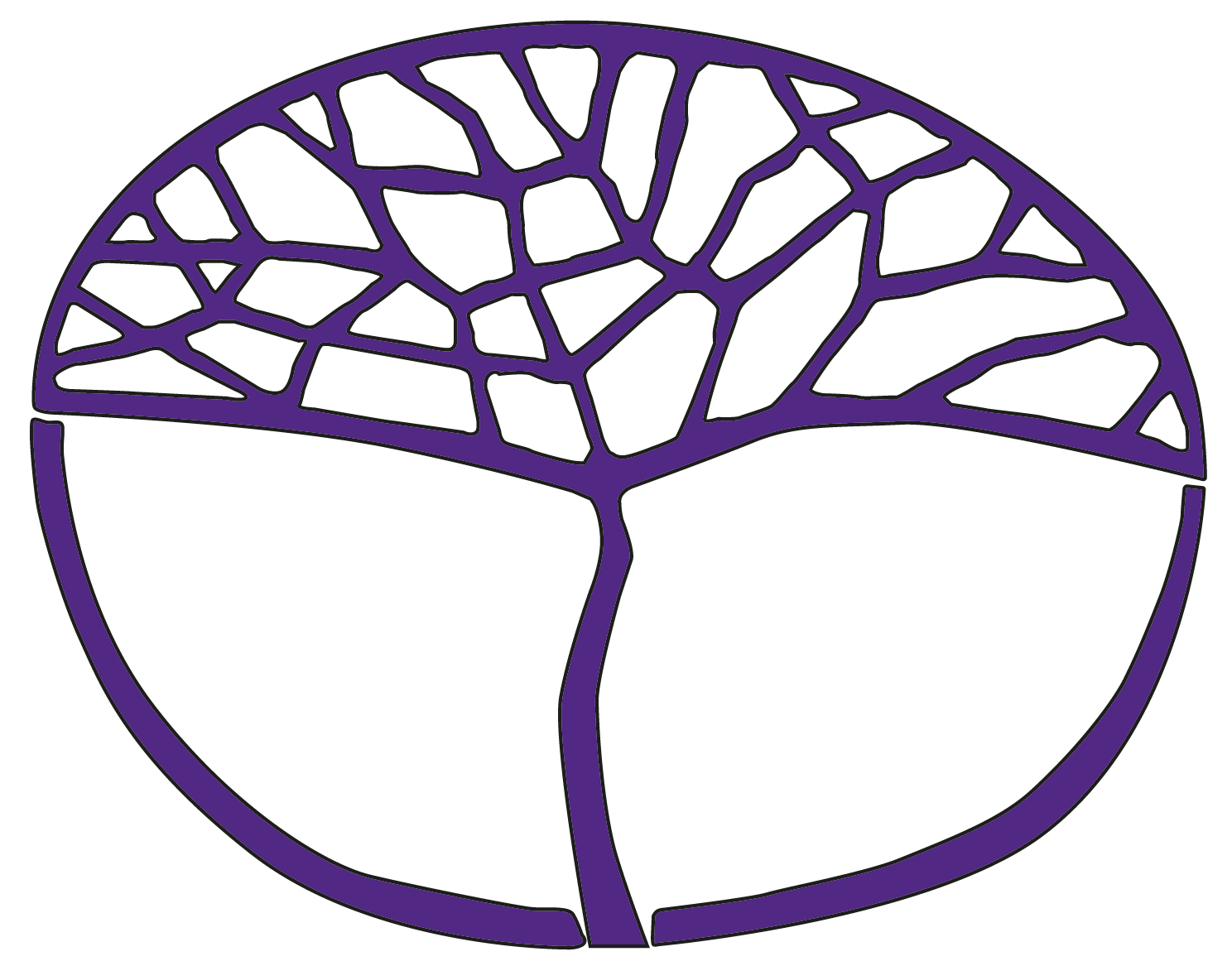 Punjabi: Background LanguageATAR Year 11Acknowledgement of CountryKaya. The School Curriculum and Standards Authority (the Authority) acknowledges that our offices are on Whadjuk Noongar boodjar and that we deliver our services on the country of many traditional custodians and language groups throughout Western Australia. The Authority acknowledges the traditional custodians throughout Western Australia and their continuing connection to land, waters and community. We offer our respect to Elders past and present.Copyright© School Curriculum and Standards Authority, 2023.This document – apart from any third-party copyright material contained in it – may be freely copied, or communicated on an intranet, for non-commercial purposes in educational institutions, provided that the School Curriculum and Standards Authority is acknowledged as the copyright owner, and that the Authority’s moral rights are not infringed.Copying or communication for any other purpose can be done only within the terms of the Copyright Act 1968 or with prior written permission of the School Curriculum and Standards Authority. Copying or communication of any third-party copyright material can be done only within the terms of the Copyright Act 1968 or with permission of the copyright owners.Any content in this document that has been derived from the Australian Curriculum may be used under the terms of the Creative Commons Attribution 4.0 International licence.DisclaimerAny resources such as texts, websites and so on that may be referred to in this document are provided as examples of resources that teachers can use to support their learning programs. Their inclusion does not imply that they are mandatory or that they are the only resources relevant to the course. Teachers must exercise their professional judgement as to the appropriateness of any they may wish to use.Sample course outlinePunjabi: Background Language – ATAR Year 11Unit 1 – Semester 1Sample course outlinePunjabi: Second Language – ATAR Year 11Unit 2 – Semester 2WeekKey teaching points1–5IntroductionOverview of the Punjabi: Background Language course, unit and assessment requirements.Perspectives and topicsProvide opportunities for learning and assessment on the following context and topic:Personal – Young people and their relationships. Students explore their relationships with family and their connections with friends. Text types and styles of writingText typesProvide opportunities for students to respond to and/or produce the following text types:accountarticleblog postconversationdescriptiondiscussionemailinterviewjournal entrylettermessagenoterole playscript – interviewsongspeech.Styles of writingProvide opportunities for students to respond to and produce the following styles of writing:personalpersuasive.Linguistic resourcesProvide opportunities for students to acquire and use the following resources:Vocabularyintroduce new vocabulary, phrases and expressions through texts used related to the topic, Young people and their relationships.Grammaradjectives – genitive pronoun as an adjectiveconjugation – gender and numbermood – negative imperative†participles – imperfectparticles – negativephrases – nominal phrases with apposition sentence types – parts (subject + predicate)tenses – future perfectverbs – root, infinitivewords – compound, position of letter ਹ in the word.Sound and writing systemsStudents show understanding and apply knowledge of the Punjabi sound and writing systems to communicate information, ideas and opinions effectively in a variety of situations. They demonstrate an understanding of difference between voiced and voiceless stops; aspirated and unaspirated stops; and dental and retroflex sounds.Intercultural understandingsProvide opportunities for students to further develop their linguistic and intercultural competence, and enable them to reflect on the ways in which culture influences communication:culture of living in a joint/undivided family, and connections with the extended and distant familymaintaining formal and informal relationships with friendsuse of the word ji to show respect to all elders and sometimes to younger peoplefamily and social customs when visiting someone or hosting a guest.Language learning and communication strategiesProvide opportunities for students to practise the following strategies:connect with a native speaker of the languagelearn vocabulary and set phrases in contextmake connections with prior learningreflect on cultural meanings, including register and toneuse synonyms for variety in the sentences and conjunctions to link sentencesuse cohesive devices, apply register and grammar, and use repair strategies to practise the language.Dictionariesdevelop the necessary skills to use monolingual and/or bilingual printed dictionaries effectively.Assessment Task 1: Oral communicationParticipate in 8–10 minute conversation in Punjabi.6–10Perspectives and topicsProvide opportunities for learning and assessment on the following context and topic: 
Community – Traditions and values in a contemporary society. Students investigate how the traditions and values of Punjabi-speaking communities are maintained.Text types and styles of writingText typesProvide opportunities for students to respond to and/or produce the following text types:accountcomic stripdescriptiondiscussionimageinterviewletterpoemreviewscript – speechsong.Styles of writingProvide opportunities for students to respond t, and produce the following styles of writing:persuasivedescriptive.Linguistic resourcesProvide opportunities for students to acquire and use the following resources:Vocabularyintroduce new vocabulary, phrases and expressions through texts used related to the topic, Traditions and values in a contemporary society. Grammaradjectives – inflectedadverbs – affirmative†conjugation – irregular perfective participlemood – conditionalnouns – nouns to abstract nounsparticiples – infinite particles – vocativephrases – nominal phrases with connectives ਤੇ/ਅਤੇ and ਜਾਂpostpositions – ਸੰਧੀ postpositionsverbs – irregular, verb ਹੋਣਾ (to be)voice – abstract. Sound and writing systemsStudents show understanding and apply knowledge of the Punjabi sound and writing systems to communicate information, ideas and opinions effectively in a variety of situations. They demonstrate an understanding of difference between voiced and voiceless stops; aspirated and unaspirated stops; and dental and retroflex sounds.Intercultural understandingsProvide opportunities for students to further develop their linguistic and intercultural competence, and enable them to reflect on the ways in which culture influences communication:understanding how different customs are maintained in the Punjabi-speaking communitiescelebrating festivals according to their importance in community lifemaintaining family values in daily life.Language learning and communication strategiesProvide opportunities for students to practise the following strategies:learn vocabulary and set phrases in contextwork out meaning of familiar and unfamiliar language by applying rulesscan texts, highlight key words and select appropriate informationrecognise the attitude, purpose and intention of a textreflect on cultural meanings, including register and toneproofread text once writtenuse oral clues to predict and help with interpreting meaninguse cohesive devices, apply register and grammar, and use repair strategies to practise the language.Dictionariesdevelop the necessary skills to use monolingual and/or bilingual printed dictionaries effectively.Assessment Task 2: Responding to textsListen to, read and view texts in Punjabi and respond in English and/or Punjabi, as specified, to questions in Punjabi or English.11–15Perspectives and topicsProvide opportunities for learning and assessment on the following context and topic: 
Global – Our changing environment. Students examine global environmental issues.Text types and styles of writingText typesProvide opportunities for students to respond to and/or produce the following text types:accountadvertisementarticleblog postdiscussionemailinfographicjournal entryplanpresentationspeechsummary.Styles of writingProvide opportunities for students to respond to and produce the following styles of writing:persuasivedescriptive.Linguistic resourcesProvide opportunities for students to acquire and use the following resources:Vocabularyintroduce new vocabulary, phrases and expressions through texts used related to the topic, Our changing environment.Grammaradjectives – numeral  and fractionaladverbs – simpleconjunctions – correlativemood – imperative, subjunctive presumptivenouns – abstract nouns to verbsparticiples – adverbialparticles – emphaticsentence types – complextenses – future conditional, present conditionalverbs – regularwords – word ਤੇ as connective, emphatic particle and postposition.Sound and writing systemsStudents show understanding and apply knowledge of the Punjabi sound and writing systems to communicate information effectively, ideas and opinions in a variety of situations. They demonstrate an understanding of difference between voiced and voiceless stops; aspirated and unaspirated stops; and dental and retroflex sounds.Intercultural understandingsProvide opportunities for students to further develop their linguistic and intercultural competence, and enable them to reflect on the ways in which culture influences communication:exploring initiatives that encourage young global citizens to respect nature and use natural resources wiselythe growth of ecotourismcomparing approaches to taking care of the environment in Punjabi culture and other culturesparticipating in community-based clean up campaigns, to conserve the local environment.Language learning and communication strategiesProvide opportunities for students to practise the following strategies:use information in a text to draw conclusionsmanipulate known elements in a new context to create meaning in written formsstructure an argument and express ideas and opinionsuse synonyms for variety in the sentences and conjunctions to link sentencesevaluate and redraft written texts to enhance meaning.Dictionariesdevelop the necessary skills to use monolingual and/or bilingual printed dictionaries effectively.Assessment Task 3: written communicationWrite an article of approximately 160 words in Punjabi.16Review structure of the practical (oral) and written examinations for Semester 1.Prepare for the practical (oral) and written examinations.Assessment Task 4 (a): Practical (oral) examinationAssessment Task 4 (b): Written examinationWeekKey teaching points1–5IntroductionOverview of the Punjabi: Background Language course, unit and assessment requirements.Perspectives and topicsProvide opportunities for learning and assessment on the following context and topic:Personal – Pressures in today’s society. Students explore a range of personal and social pressures and the relevance of these in their own lives.Text types and styles of writingText typesProvide opportunities for students to respond to and/or produce the following text types:accountarticleconversationdiscussionemailinterviewjournal entrylettermessagepoemscript – dialogueSpeech.Styles of writingProvide opportunities for students to respond to and produce the following styles of writing:persuasivereflective.Linguistic resourcesProvide opportunities for students to acquire and use the following resources:Vocabularyintroduce new vocabulary, phrases and expressions through texts related to the topic, Pressures in today’s society.Grammaradjectives – numeral (indefinite)adverbs – doubt†clauses – relativeconjugation – imperfect participlemood – subjunctive contingentnouns – verbs to abstract nounsparticiples – perfectphrases – postpositionalsentences – subject and subject modifiertenses – past conditionalverbs – conjunct.Sound and writing systemsStudents show understanding and apply knowledge of the Punjabi sound and writing systems to communicate information effectively, ideas and opinions in a variety of situations. They demonstrate an understanding of difference between voiced and voiceless stops; aspirated and unaspirated stops; and dental and retroflex sounds.Intercultural understandingsProvide opportunities for students to further develop their linguistic and intercultural competence, and enable them to reflect on the ways in which culture influences communication:self-awareness and developing moral valuesunderstanding the different roles of family memberspeer and social pressures among the youngthe pressure of conforming to family expectations.Language learning and communication strategiesProvide opportunities for students to practise the following strategies:work out meaning of familiar and unfamiliar language meaning by applying rulesevaluate and redraft written texts to enhance meaningorganise and maintain coherence of the written textread a question and determine the topic, audience, purpose, text type and style of writingstructure an argument and express ideas and opinionsmanipulate known elements in a new context to create meaning in written formsuse synonyms for variety in the sentences and conjunctions to link sentences.Dictionariesdevelop the necessary skills to use monolingual and/or bilingual printed dictionaries effectively.Assessment Task 5: Written communicationWrite a letter of approximately 220 words in Punjabi.6–10Perspectives and topicsProvide opportunities for learning and assessment on the following context and topic:Community – Punjabi identity in the Australian context. Students investigate the place of Punjabi-speaking communities in Australia through migration experiences.Text types and styles of writingText typesProvide opportunities for students to respond to and/or produce the following text types:accountarticleblog postcomic stripconversationdescriptiondiscussionimageinterviewpoempresentationreviewrole playsongsummary.Styles of writingProvide opportunities for students to respond to and produce the following styles of writing:informativereflective.Linguistic resourcesProvide opportunities for students to acquire and use the following resources:Vocabularyintroduce new vocabulary, phrases and expressions through texts used related to the place of Punjabi-speaking communities in Australia through migration experiences.Grammaradjectives – uninflected, numeral (distributive)conjugation – regular perfect participlemood – indicativenouns – noun to nounsparticles – adverbialphrases – nominalsentences – object and object modifiertenses – past perfectverbs – ditransitivewords – compound (similar adjectives, exocentric - idiom phrases).Sound and writing systemsStudents show understanding and apply knowledge of the Punjabi sound and writing systems to communicate information effectively, ideas and opinions in a variety of situations. They demonstrate an understanding of difference between voiced and voiceless stops; aspirated and unaspirated stops; and dental and retroflex sounds.Intercultural understandingsProvide opportunities for students to further develop their linguistic and intercultural competence, and enable them to reflect on the ways in which culture influences communication:the contribution of the Punjabi-speaking communities to the Australian communitymaintaining bicultural identityPunjabi migration history and personal migration stories and experiences of Punjabi speakersmaintaining the custom of giving back to the community.Language learning and communication strategiesProvide opportunities for students to practise the following strategies:listen and determine essential information from key wordswork out meaning of familiar and unfamiliar language by applying rulesmake links between English and Punjabi textsanalyse and evaluate information and ideasscan texts, highlight key words and select appropriate informationrecognise the attitude, purpose and intention of a textuse information in a text to draw conclusionssummarise text in own words or re-organise and re-present the informationreflect on cultural meanings, including register and tone.Dictionariesdevelop the necessary skills to use monolingual and/or bilingual printed dictionaries effectively.Assessment Task 6: Responding to textsListen to, read and view texts in Punjabi and respond in English and/or Punjabi as specified, to questions in Punjabi or English11–15Perspectives and topicsProvide opportunities for learning and assessment on the following context and topic:Global – Media and communication. Students examine the media and new technologies and their impact on society.Text types and styles of writingText typesProvide opportunities for students to respond to and/or produce the following text types:accountadvertisementannouncementarticleblog postdescriptiondiscussionemailimageplanpresentationreviewsummary.Styles of writingProvide opportunities for students to respond to and produce the following styles of writing:informativepersuasive.Linguistic resourcesProvide opportunities for students to acquire and use the following resources:Vocabularyintroduce new vocabulary, phrases and expressions through texts used related to the topic, Media and communication.Grammaradjectives – numeral (totality)adverbs – interrogativeclauses – dependent and independent conjunctions – adverbialparticiples – compoundpostpositions – compoundtenses – present perfect continuousverbs – copulativevoice – passive.Sound and writing systemsStudents show understanding and apply knowledge of the Punjabi sound and writing systems to communicate information effectively, ideas and opinions in a variety of situations. They demonstrate an understanding of difference between voiced and voiceless stops; aspirated and unaspirated stops; and dental and retroflex sounds.Intercultural understandingsProvide opportunities for students to further develop their linguistic and intercultural competence, and enable them to reflect on the ways in which culture influences communication:importance of digital literacy in education and the workplacerole of media in contemporary societyimpact of the new technologies and the importance of ethicsinfluence of social media.Language learning and communication strategiesProvide opportunities for students to practise the following strategies:practise speaking in the languageuse oral clues to predict and help with interpreting meaningask for clarification and repetition to assist understandingmanipulate known elements in a new context to create meaning in spoken formsstructure an argument and express ideas and opinionsuse cohesive devices, apply register and grammar and use repair strategies to practise the language.Dictionariesdevelop the necessary skills to use monolingual and/or bilingual printed dictionaries effectively.Assessment Task 7: Oral communicationParticipate in a 10–12 minute conversation in Punjabi.16Review structure of the practical (oral) and written examinations for Semester 2.Prepare for the practical (oral) and written examinations.Assessment Task 8 (a): Practical (oral) examinationAssessment Task 8 (b): Written examination